Algemene voorwaarden voor deelname ‘Vergeten Verjaardag’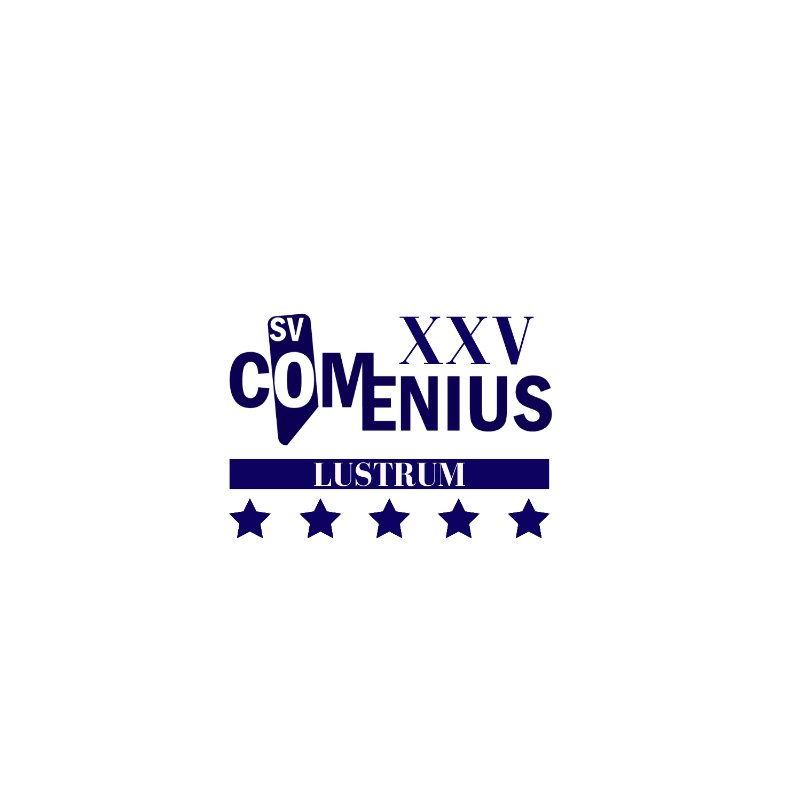 Deelname Vergeten VerjaardagMet deelname aan Vergeten Verjaardag verklaar je de voorwaarden te hebben gelezen en deze te hebben geaccepteerd.Deelname aan Vergeten Verjaardag geschiedt op eigen verantwoordelijkheid.Betaling deelnamegeld Vergeten VerjaardagJe deelname aan Vergeten Verjaardag is pas definitief wanneer je het deelnamegeld (€6,- voor leden of €8,- voor niet leden) overmaakt op NL15INGB0007747140 t.n.v. Studievereniging Comenius, vermeld hierbij je naam, Vergeten Verjaardag en wel/niet lid.Je hebt UITERLIJK tot zondag 14 februari 23:59 uur de tijd om het deelnamegeld te betalen voor Vergeten VerjaardagBen je te laat met het betalen van het deelnamegeld, kunnen we je deelname aan Vergeten Verjaardag niet garanderen.Afmelden Vergeten VerjaardagAfmelding na inschrijving vóór betaling deelnamegeld Vergeten Verjaardag:Na inschrijving voor Vergeten Verjaardag heb je tot UITERLIJK zondag 14 februari 23:59 uur de tijd om kosteloos af te melden.Afmelden voor Vergeten Verjaardag gebeurt schriftelijk via Feco@comenius-uva.nlBij afmelden na zondag 14 februari 23:59 uur zijn we genoodzaakt het deelnamegeld in rekening te brengen.Afmelding na betaling deelnamegeld de Vergeten Verjaardag:Na betaling de Vergeten Verjaardag heb je tot UITERLIJK zondag 14 februari 23:59 uur de tijd om je schriftelijk Feco@comenius-uva.nl af te melden voor de Vergeten Verjaardag. Je krijgt dan je geld teruggestort op je rekening. Meld je je na zondag 14 februari 23:59 uur af, dan is restitutie NIET meer mogelijk.WeigerlijstWanneer je te laat bent met betalen heb je 2 weken de tijd om het verschuldigde bedrag alsnog over te maken naar studievereniging Comenius. Dit geldt ook als je niet aanwezig bent geweest bij de activiteit, maar je na de deadline van kosteloos afmelden hebt afgemeld of je niet hebt afgemeld.Wanneer de kosten 2 weken na het evenement niet zijn betaald aan studievereniging Comenius kom je op de weigerlijst.Wanneer je je twee keer te laat afmeldt voor een activiteit kom je automatisch op de weigerlijst.De weigerlijst houdt in dat je niet meer welkom bent bij activiteiten van Studievereniging Comenius voor de rest van het huidig studiejaar, tenzij er een gegronde reden is beoordeeld door huidig bestuur.Fysieke component Vergeten VerjaardagBij deze activiteit hoort een goodie bag, die thuisgestuurd wordt. Deelnemers dienen bij aanmelding een postadres te verstrekken.Bij aanmelding na 13 februari 23:59 uur kunnen er geen rechten op of omtrent de fysieke component worden ontleend.